Mechanical Technical Report Two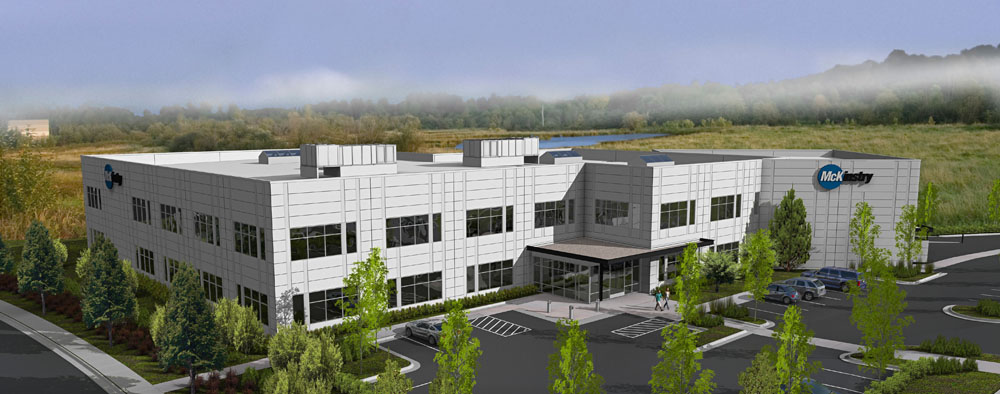 McKinstry Oregon HeadquartersAlex Wyczalkowski 	October 24, 2008Prepared forDr. Jelena Srebric, Ph.D.
Associate Professor of Architectural Engineering
The Pennsylvania State UniversityTable of Contents1	Executive Summary	32	Building and Mechanical System Overview	43	Previous Energy Models	64	Energy Model Input	6	4.1	Input	6	4.2	Design Loads	75	Annual Energy Consumption	8	5.1	Airside Systems	8	5.2	Waterside Systems	8	5.3 	Energy Consumption	116	Annual Operating Costs	12	6.1	Utility Rate Analysis	12	6.2	Monthly and Annual Costs	12	6.3	Annual Cost Breakout	137	Discussion of Results	148	References	159	Appendix A – Design Document 	1610	Appendix B – Portland Design Conditions	1711	Appendix C – Load Calculation Printout	181	Executive SummaryMcKinstry Oregon Headquarters is a 50,590 square foot, 2 story office building.  It began construction in March 2008 and is scheduled for completion in March 2009.  It is located in Northeast Portland, overlooking the Columbia River. The building contains 2 floors of offices, as well as a full kitchen, showers, and a small weight room for employees.  There is also a large warehouse at the west end of the building which is not ventilated.The energy model in this report is the first such publication on McKinstry Oregon Headquarters.  Over the summer of 2008, Alexander Wyczalkowski worked for McKinstry in their Portland Office and created an energy model for the building.  The model used in this report is virtually the same exact model.Design loads for the building are 18.03 BTU/(hr*sf) for cooling and 19.55 BTU/(hr*sf) for heating. Tables can be found in Section 4.2.  The most significant loads on the building are internal.  A lighting load of .81W/sf and equipment load of .5W/sf add both energy consumption as well as sensible heat to the building which needs to be cooled.  A population of 1 person/200sf adds latent and sensible load.  Exterior loads are also a factor, although the weather in Portland is generally mild, and only about 30% of the façade is glass.  A full description of loads and assumptions is located in Section 4.1.Table 5.3.1 shows total electric consumption for the building to be 331,540 kWh per year. In addition, domestic hot water consumes 516 therms/year.  This produces an annual operating cost of $27,776.  Calculations can be found in Section 6.1.  Breaking down costs, the largest percent of costs comes from lighting loads and equipment loads.  This is caused by two factors, a mild climate, as well as an efficient building design. Cooling costs per square foot are 3.24¢ per year (see Table 6.3.1), and total energy costs per square foot are 54.9¢ per year (Table 6.3.2).  This is significantly lower than the average energy use for an office building, according to the ASHRAE Applications Handbook (see References).2	Building and Mechanical System OverviewMcKinstry Oregon Headquarters is a $15.5 million project which is scheduled for completion March 1, 2009.  This includes two buildings.  The only building of interest is the office building, as the other is simply a warehouse.  Costs for the 50,590 square foot office building total $11.1 million dollars.The headquarters is a 2 story office building.  The office is laid out in a simple rectangular grid.  At the West end of the building a full height 1 story warehouse attaches at a rotated angle.  






Figure 2.1. Building FootprintThe flat, tilt-up concrete walls have vertical and horizontal lines to break the long straight façade. Approximately 30% of the office façade is glazing and windows are double glazed.  The base of the building is a reinforced concrete slab (there is no basement).  The exterior walls are backed by 3-5/8” metal studs and 3.5” batt insulation.  A built-up roof with 3” rigid insulation and 1.5” metal decking tops off the structure.  The roof also has several translucent skylights for natural day lighting.  The remaining lighting in the building is fairly standard with 100% fluorescent fixtures.  
Figure 2.2. Waterside system, shown in heating mode. See Figure 5.2.1 for cooling mode (McKinstry Design Documents)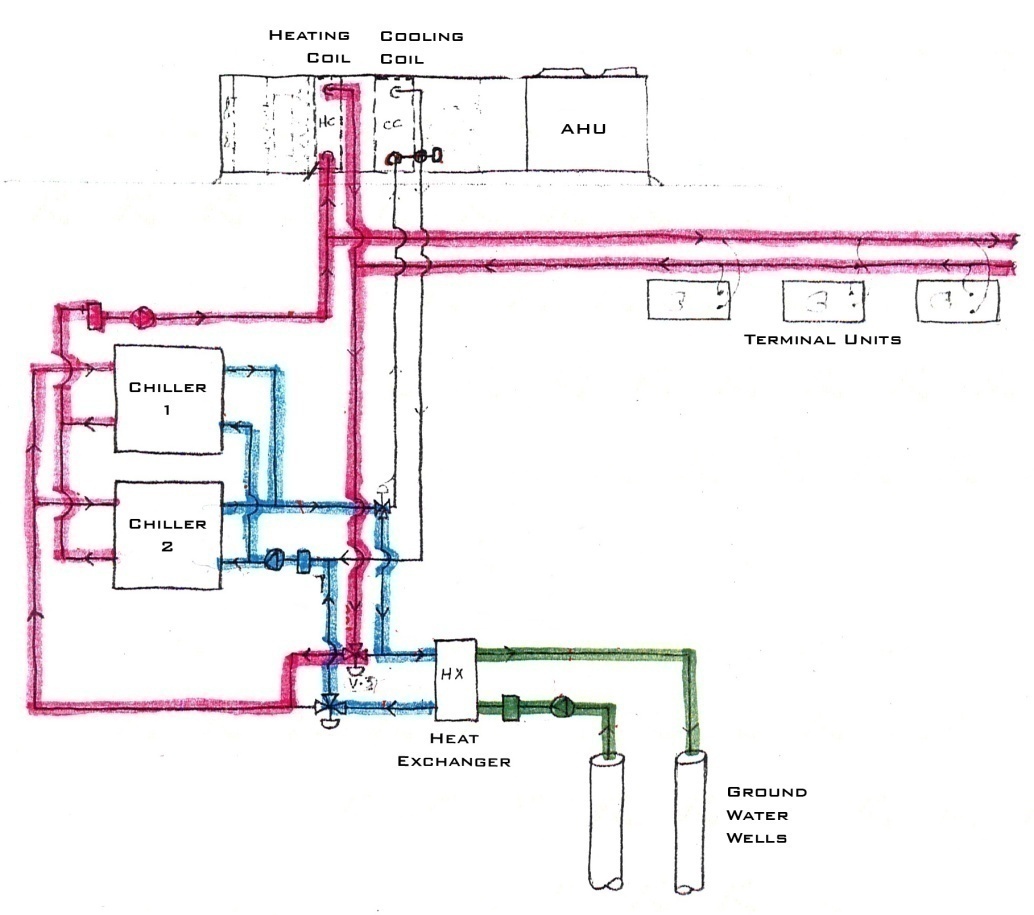 The central plant of the building is a heat recovery chiller that is used for both heating and cooling.  The mechanical system also includes an open loop ground source heat pump.  Ground water accepts heat from the condensing water in cooling mode and provides heat to the evaporator water in heating mode.  Evaporator side water and condenser side water are piped to the cooling and heating coils in the air handling unit, respectively.  A single rooftop AHU (with VFD) distributes air via ducts to the office section of the building.  Series VAV boxes with hot water reheats are located throughout the office.  Also, an airside economizer can provide cooling on light load days.  Two hot water unit heaters keep the warehouse warm in the winter.  Heating is provided by the hot water loop and there is no cooling or ventilation.  Linear diffusers condition the vestibule at the front of the building.  The electric room has a ductless split system ACU for additional cooling.3	Previous Energy ModelsDuring the summer of 2008, Alexander Wyczalkowski worked as an intern for McKinstry in their Portland office.  In August, he completed the energy model for McKinstry Oregon Headquarters.  This is the model that will be referenced throughout the report. There were no other energy models built by engineers at McKinstry.4	Design Load Estimation
The following section is an overview of the inputs and assumptions put into the energy model for McKinstry Oregon Headquarters.  Any assumptions not listed, such as infiltration and hot water heater insulation, were left as defaults in the program, because specific information was not available for those parameters.4.1 InputEnvelopeThe energy model is comprised of 4 main areas or zones.  Generally the envelope of the building is the same in each area.  Table 4.1.1. eQUEST Envelope AssumptionsIn addition, doors and windows are key parts of the envelope.  The following shows the assumptions used for openings.  Openings were placed on the computer model to match plans and elevations.Table 4.1.2. Door and Window Assumptions
Loads and Existing ConditionsTable 4.1.3. Ventilation, Load Sources and Schedules:*equipment load is shown on the documents as being 1.1W/sf.  This was an overestimate to size the AHU.  After consulting with engineers, a more accurate estimate for energy consumption is .5W/sf4.2 Design LoadsTable 4.2.1. Energy Model Loads vs Design Document Loads*See Appendix C for eQUEST printout5	Annual Energy ConsumptionOnce loads are found, HVAC systems need to be specified so that efficiencies can be estimated.  Section 2 of this report provides an overview of the mechanical systems in The McKinstry Oregon Headquarters.  All assumptions from Section 3 are used to find annual energy consumption.  See Table 4.1.3 for schedules.5.1 Air Side SystemsThere are two main air systems in the building.  The first is the main HVAC system, which is described in section 2 of this report.  In addition, the warehouse is heated by 2 hot water unit heaters.  There is no cooling or ventilation in the warehouse.Table 5.1. Air Side System Assumptions5.2 Water Side SystemsCHW PlantThe Chilled water plant in the building consists of 2 chillers.  The following are assumptions put into eQUEST for the CHW Plant.  Note that heat rejection is actually provided by a ground source heat exchanger.  eQUEST does not allow this option, so an efficient cooling tower must be assumed instead.Chiller: Pump Config: Single system pump (1 total), variable flow Head=81ft, flow=285 gpm
 Chiller size – 123.5 tons, type- hermetic scroll (assume screw)		 Chiller efficiency – 70.6kw/123.5 tons= .5717 kw/tonCooling Tower: Head=90ft, flow= 130gpm
Control:	Load Reset, CHW Min=48F, CHW Max=58F, Demand Operation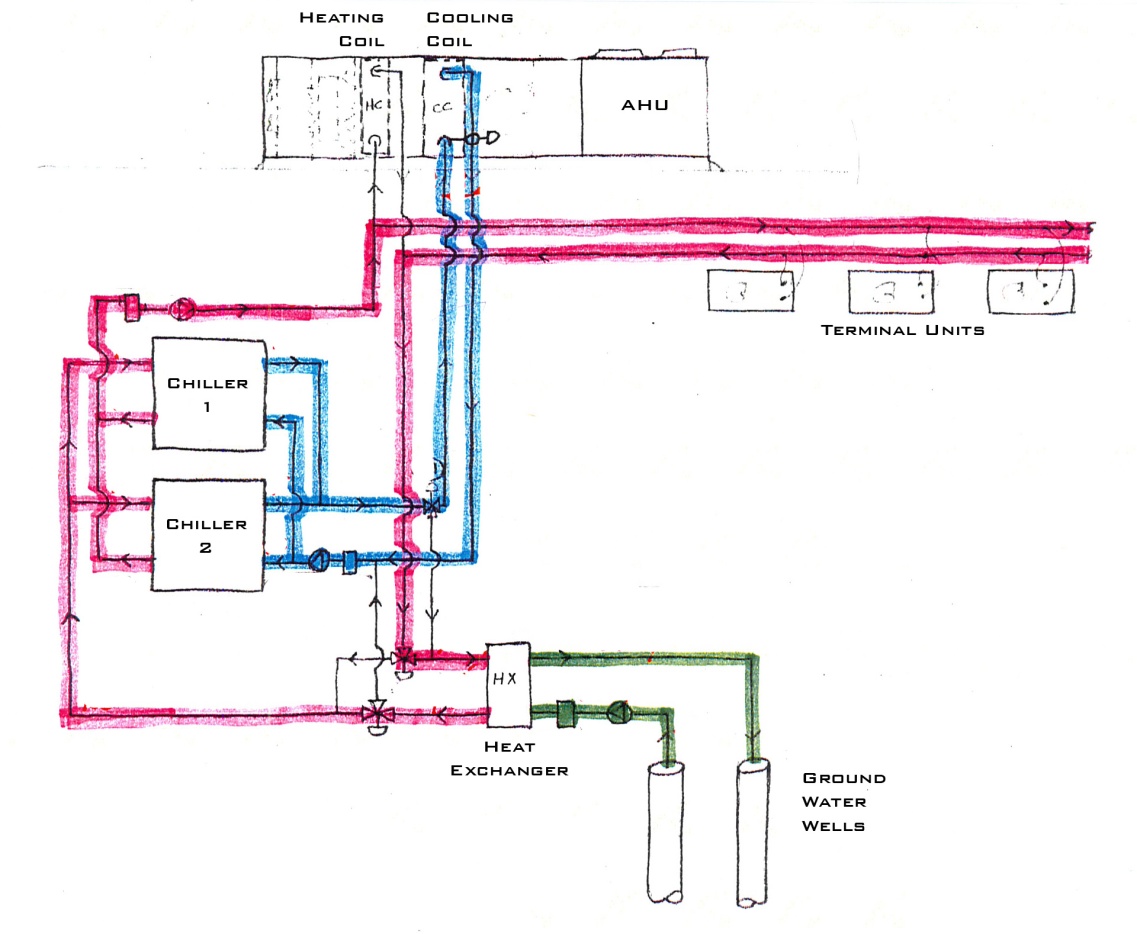 Figure 5.2.1. Waterside System.  Shown in cooling mode. See Figure 2.2 for heating mode (McKinstry Design Documents)HW PlantHot water for the heating coils comes from the condenser side of the 2 heat recovery chillers.  The ground water acts as the low temperature heat sink in the heat pump cycle as it warms the evaporator side refrigerant in the chiller. (see figure 2.2).  For the eQUEST model, the closest approximation to this system is a boiler with an efficiency equal to the COP of the heat pump.Boiler: efficiency=410%, electric demand=94.3kW, output=1303 kBTUhLoop Flow: variable, head=90ft, flow=130gpm
Control: Load Reset, HW Max=120F, HW Min=100FDHW EquipmentDomestic Hot Water is entirely separate from the HVAC system.  It is heated by a gas furnace, the only natural gas used in the building. The following assumptions were put into eQUESTAssumptions: Natural Gas Heater, storage, 95% efficient, 199 kBTUh, 100 gal tank, inlet=ground temp, 120F supply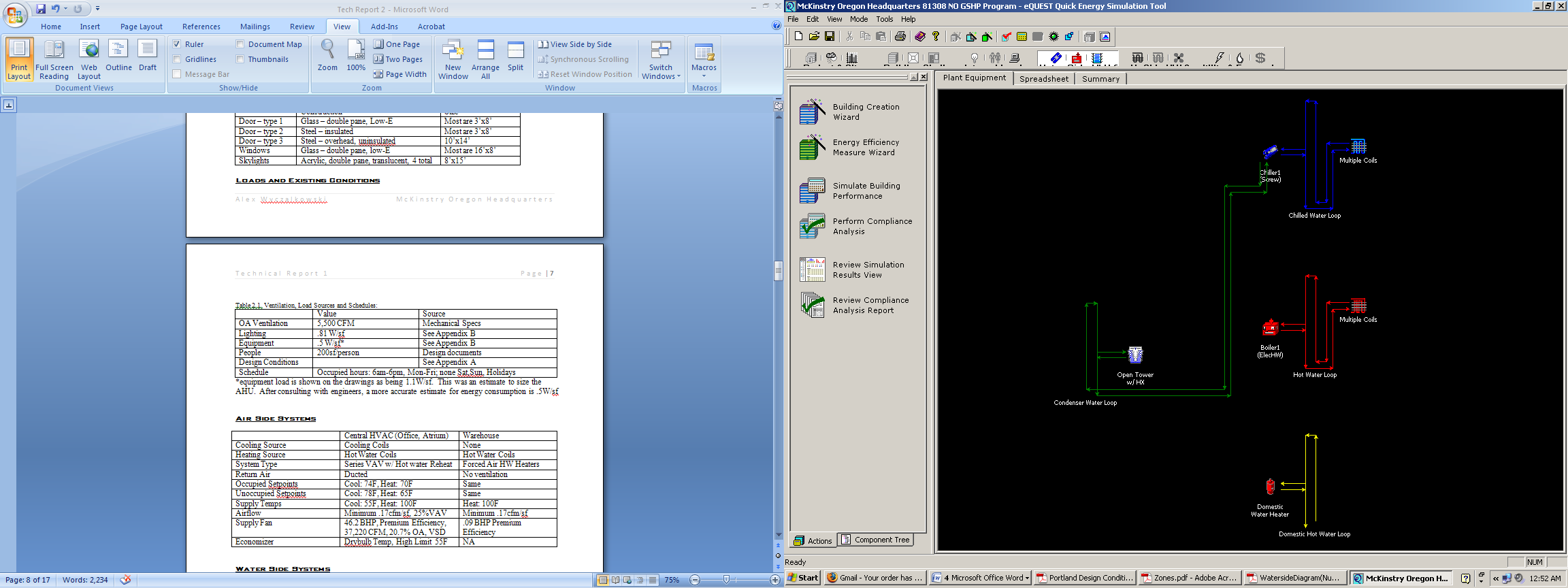 Figure 5.2.2. eQUEST printout of Waterside System. Note discrepancy between actual system (Figure 5.2.1)
5.3 Energy Consumption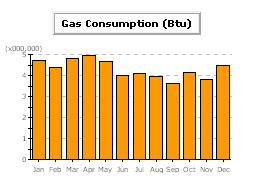 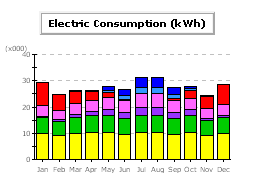 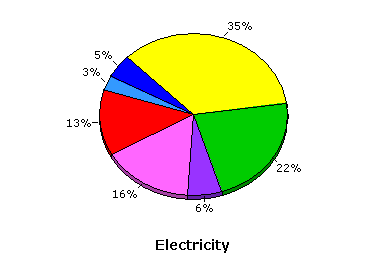 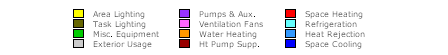     Table 5.3.1. Electric and gas consumption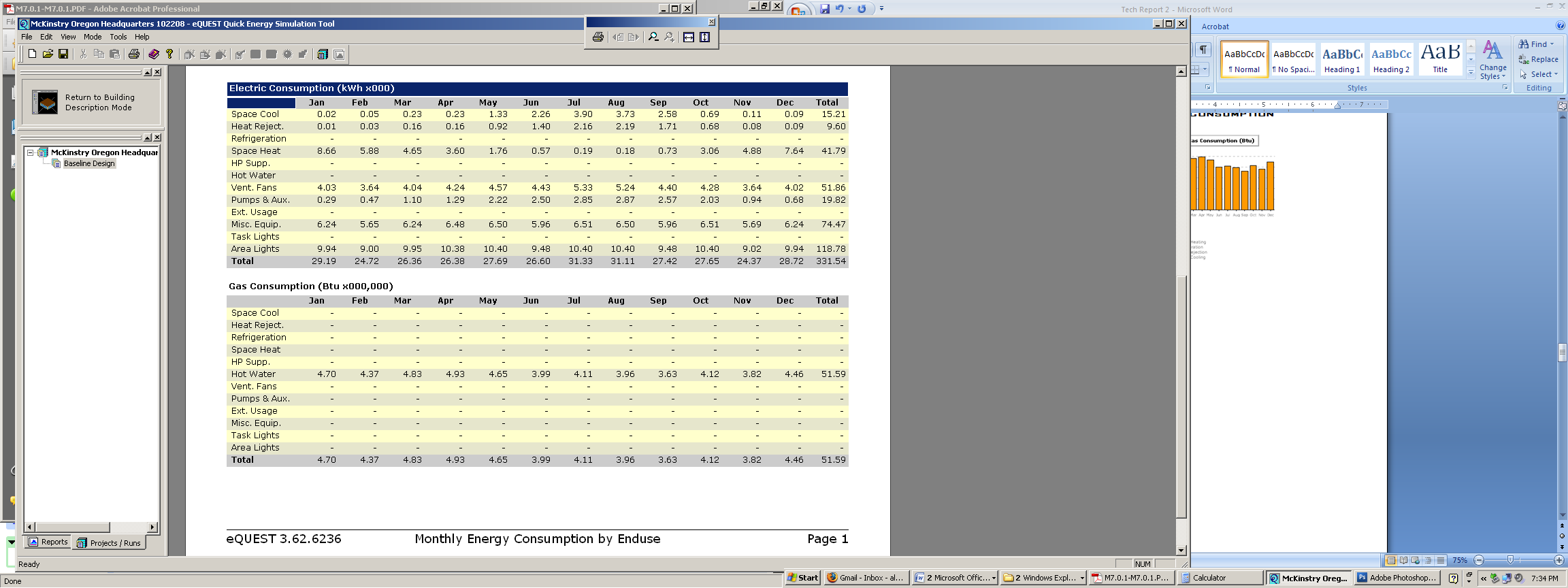 6	Annual Energy Costs6.1 Utility Rate AnalysisElectricity is provided to the building by Portland General Electric (PGE).  The rate code is “PGE 83S 3P N-TOU Lrg N-Res Elec”.  Essentially this means it is large non-residential electric.  The following is a general formula for charges:Monthly Charge = [$25 + $.05298*(kWh usage) + $2.27*(kW demand)]/.8Where .8 is the Power Factor adjustment. Natural Gas is provided by Northwest Natural.  The code is “NW Natural-OR 3-Comm Uniform”.  The following is a general formula for charges:Monthly Charge = $8 + $1.198/therm6.2 Monthly and Annual Costs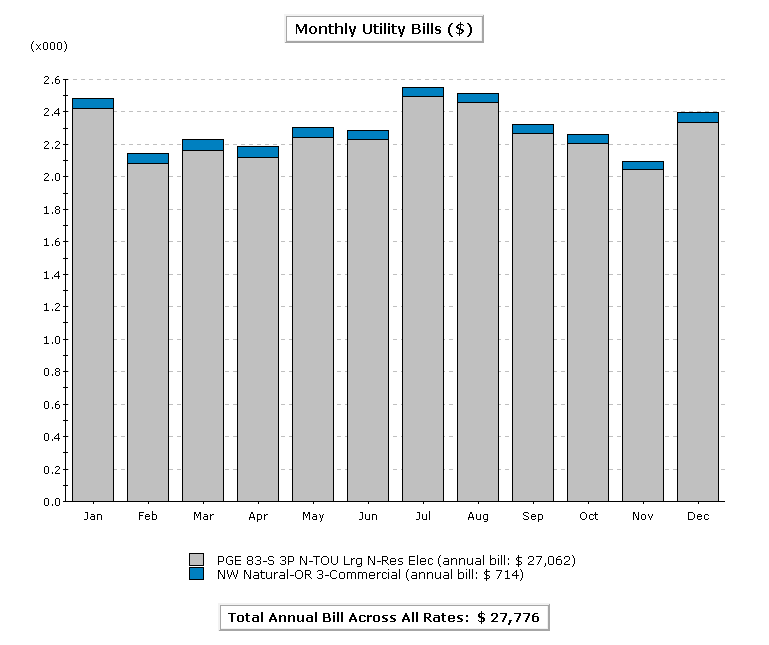 Figure 6.2.1. Monthly Energy Costs6.3 Annual Cost BreakoutTable 6.3.1. Annual Cost Breakout. 1Cost to Operate = ∑Monthly Costs, Jan-Dec; see Excel File: Operating Costs.xlsx
2Square footage does not include WarehouseThe following table compares the usage breakdown of the eQUEST model, versus an average Office building. The percentages should approximately match between the two columns.  If they were significantly different, this could be a sign of an error in the energy model.Table 6.3.2. Cost Breakdown. eQUEST model compared to ASHRAE**Energy End Use for Office Building, 1995 Commercial Building Energy Consumption (Applications Handbook)7	Discussion of ResultsOverall, McKinstry Oregon Headquarters is a fairly efficient building.  Although there are large internal loads in the building with lighting and equipment, the building is fairly well insulated and has an efficient mechanical system.  One key note to make about loads is the comparison between sf/ton.  In the design documents, sf/ton was 503.  In the eQUEST model, this value is 666.  These numbers are consistent with expectations because the design documents were over conservative to oversize the mechanical systems.  Another interesting comparison is minimum OA/person.  The design documents only spec 23 CFM, where as the energy model uses 34 CFM.Utility Rates average to be about $.08 per kWh and $1.40 per therm.  These numbers are what should be expected for Oregon.  When breaking down monthly costs, bills are relatively flat, although peak slightly in the summer and winter months, as seen in figure 6.2.1.Table 6.3.1 shows a yearly breakdown by usage type.  Most notably, cooling and heat rejection cost comes to 4.97 ¢ per sf annually.  Table 6.3.2 compares the usage breakdown of the eQUEST model, versus an average Office building.  The numbers are fairly similar.  Several discrepancies on the eQUEST model are lower cooling and heating percentages, as well as higher pump and miscellaneous operation.  The low cooling and heating loads could be due to the mild climate in Portland.  High pump loads could be due to the ground source heat pump, which has to pump water from several hundred feet underground.  8	ReferencesASHRAE. 2005, ANSI/ASHRAE, Portland Design Conditions.  American Society of Heating Refrigeration and Air Conditioning Engineers, Inc., Atlanta, GA. 2007ASHRAE. 2003. ASHRAE Handbook, HVAC Applications. Section 35.8, Table 2A. American Society of Heating Refrigeration and Air Conditioning Engineers, Inc., Atlanta, GA. 2003McKinstry. 2008. Design Documents. McKinstry, Seattle, WA. 2008Wozniak, Aaron. 2008. Personal Communication. Portland, OR. 20089	Appendix A – Design Document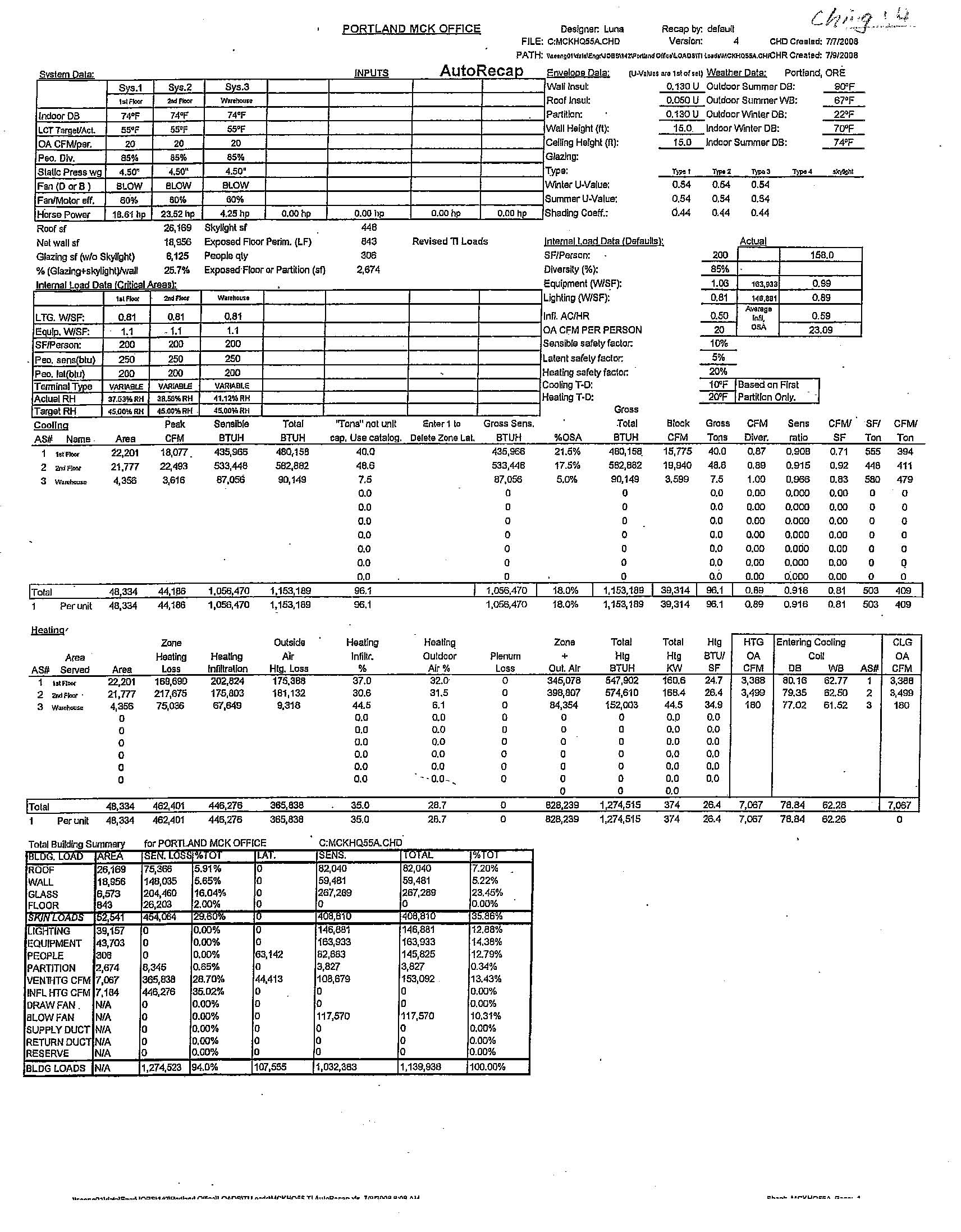 10	Appendix B – Ventilation Rate Calculations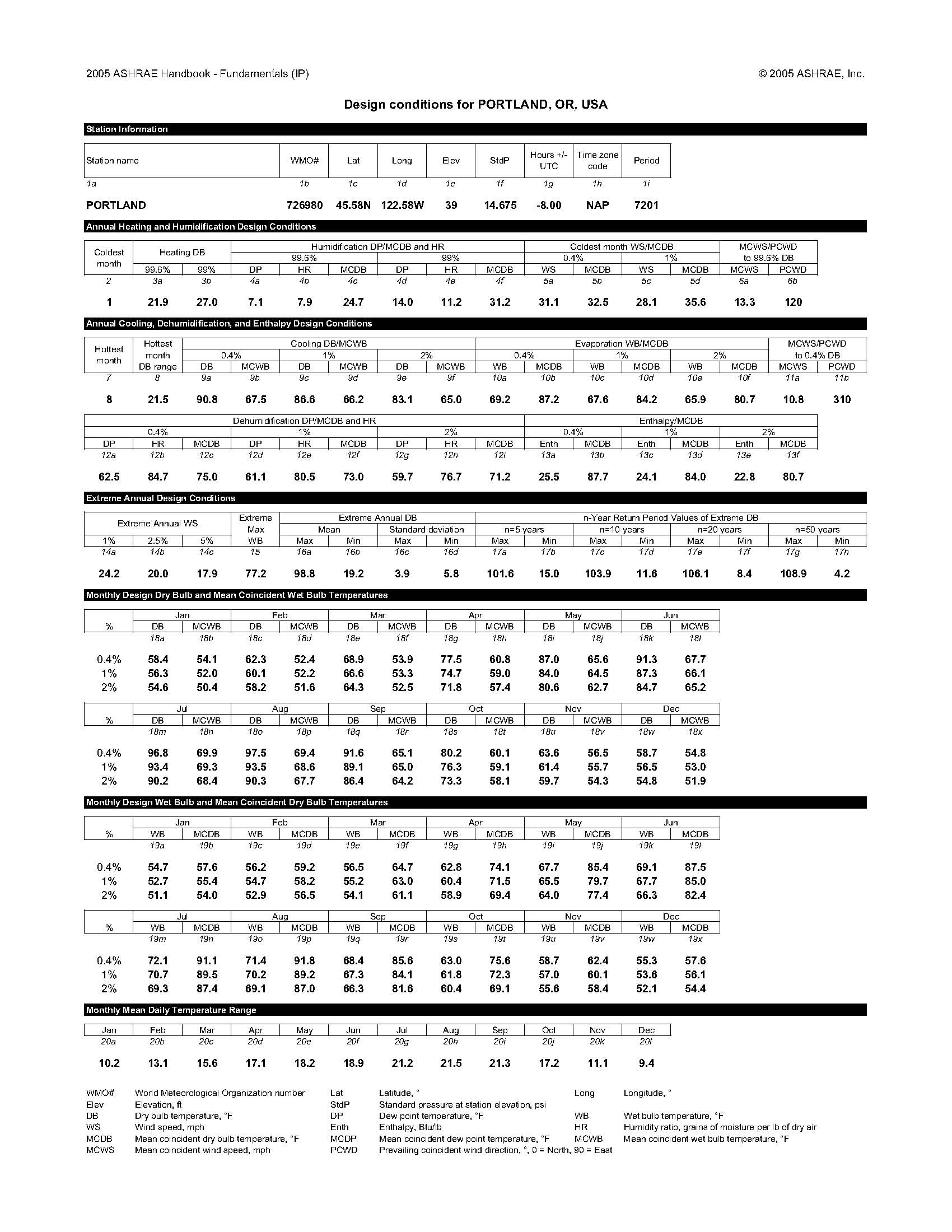 11	Appendix C – Load Calculation Printout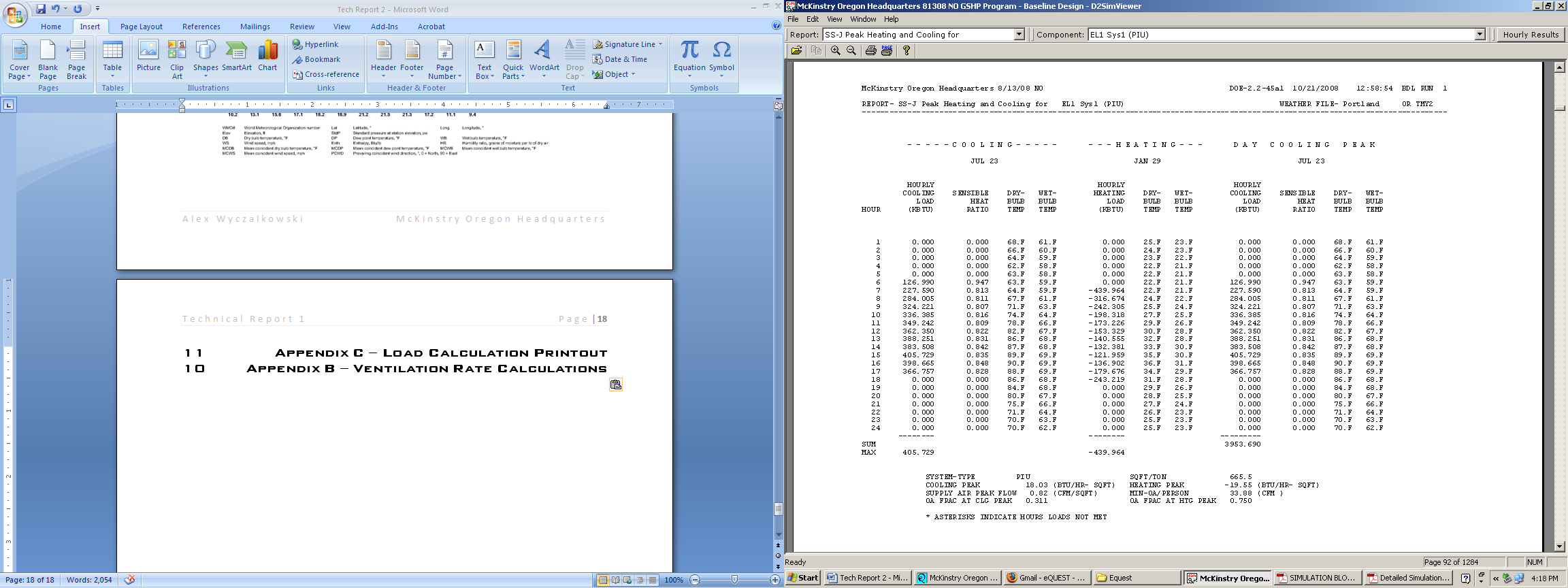 SPACEFloor to Floor HeightFloor to Ceiling HeightRoof ConstructionFloor ConstructionWall ConstructionWarehouse4375 sf34.5’34’Built up roof with 3” rigid insul above metal decking6” slab on grade7”concrete w/ 3.5” batt insul and metal studs1st Floor Office23,715 sf14.5’15’2nd floor6” slab on grade with carpetSame as warehouse2nd Floor Office22,500 sf19.5’19’Same as warehouse2” metal decking with 2.5” concrete toppingSame as warehouseAtrium 484 sf14’11’Same as warehouse6” slab on grade with carpetWindows, double paneConstructionSizeDoor – type 1Glass – double pane, Low-EMost are 3’x8’Door – type 2Steel – insulatedMost are 3’x8’Door – type 3Steel – overhead, uninsulated10’x14’WindowsGlass – double pane, low-EMost are 16’x8’SkylightsAcrylic, double pane, translucent, 4 total8’x15’ValueSourceOA Ventilation5,500 CFMMechanical SpecsPeople200sf/personSee Appendix AEquipment.5 W/sf*See Appendix ALighting.81 W/sfSee Appendix ADesign ConditionsSee Appendix BScheduleOccupied hours: 6am-6pm, Mon-Fri; Unoccupied Sat,Sun, HolidaysOccupied hours: 6am-6pm, Mon-Fri; Unoccupied Sat,Sun, HolidayseQUEST model*Design DocumentsCooling Peak18.03 BTU/(hr*sf)NAsf/ton665.5503Heating Peak19.55 BUT/(hr*sf)NASupply Air at Peak Flow.82 CFM/sfNAMin Outside Air/person33.88 CFM23.09 CFMCentral HVAC (Office, Atrium)WarehouseCooling SourceCooling CoilsNoneHeating SourceHot Water CoilsHot Water CoilsSystem TypeSeries VAV w/ Hot water ReheatForced Air HW HeatersReturn AirDuctedNo ventilationOccupied SetpointsCool: 74F, Heat: 70FSameUnoccupied SetpointsCool: 78F, Heat: 65FSameSupply TempsCool: 55F, Heat: 100FHeat: 100FAirflowMinimum .17cfm/sf, 25%VAVMinimum .17cfm/sfSupply Fan46.2 BHP, Premium Efficiency, 37,220 CFM, 20.7% OA, VSD.09 BHP Premium EfficiencyReturn Fan.91 BHPNAEconomizerDrybulb Temp, High Limit 55FNAYearly Energy Use (kWh)Max Demand (kW)Cost To Operate, annual ($)1Cost per square foot, annual (¢)Cooling15,21040.31,4973.242Heat Rejection9,60011.57971.732Space Heating41,790101.44,0147.93Ventilation&Fans51,86029.64,1518.20Pumps & Aux19,82011.51,4852.93Lighting118,78035.89,02917.85Misc Equip74,47022.25,64211.15Dom Hot Water51,590 (kBTU)20.14 (kBTU/h)7141.41eQUEST Model, % of total costASHRAE*, % of total usageCooling5.489.36Heat Rejection2.929.36Space Heating14.725.0Ventilation&Fans15.25.34Pumps & Aux5.435.34Lighting33.028.9Misc Equip21.222.4Dom Hot Water2.068.95Total Cost per sf$.549$1.51